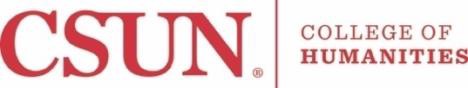 Faculty Fellowship and Grant ProgramFall 2022 Call for ProposalsThe deadline for proposals is Wednesday, November 4, 2022, 5:00 p.m. Late requests will NOT be considered for funding. FF awards will be announced on or before Friday, November 18.Previous Funding InformationPlease list grants received in the last 5 years; note: only include grants received while at CSUN.Project Narrative The project Narrative should be no more than 3 pages double spaced. It must include:Project descriptionMethodologyTimelineAnticipated dissemination/outcomes, including how the research or proposed instructional development may be used in your classroom instruction or in presentations, performances, and/or publications resulting from the project.IMPORTANT: If your proposed project has received funding from the university (Faculty Fellows program, Probationary Faculty program, RSCA or other programs) in the past, your project narrative must include information about the work that has been completed and how this new grant will develop the project further.Please attach the project narrative to your submission. Curriculum VitaePlease prepare a 2-page curriculum vitae to attach to your submission.The following should be emailed to humanities.grants@csun.edu no later than Friday, November 4, 5pm:Both pages of this application (including your department chair’s signature below - electronic or hand signatures accepted)Project narrativeCurriculum vitaeIf you have any questions, please contact Celina Batenhorst in the Office of the Dean                              Celina@csun.edu; (818) 677-3301.Applicant’s Full Name:Applicant’s Full Name:Applicant’s Title (Professor, Associate, Assistant):Applicant’s Title (Professor, Associate, Assistant):Applicant’s Title (Professor, Associate, Assistant):Applicant’s Title (Professor, Associate, Assistant):Applicant’s Title (Professor, Associate, Assistant):Applicant’s CSUN Email Address:Applicant’s CSUN Email Address:Applicant’s CSUN Email Address:Department:Department Chair’s CSUN Email Address:Department Chair’s CSUN Email Address:Department Chair’s CSUN Email Address:Department Chair’s CSUN Email Address:Project Title:Project Title:Project Title:Grant NameSemester & YearOutcomeExample 1: Faculty FellowsFall 2018Published article in American Journal of Creative WritingExample 2: Probationary Faculty GrantSummer 2017Completed chapter 2 & 3 of book as proposedDepartment Chair’s Signature & Date: